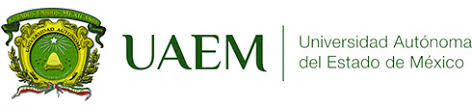 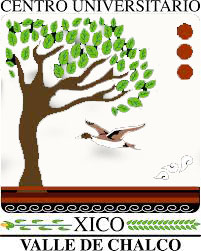 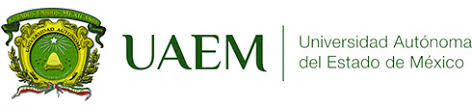 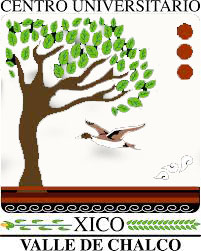 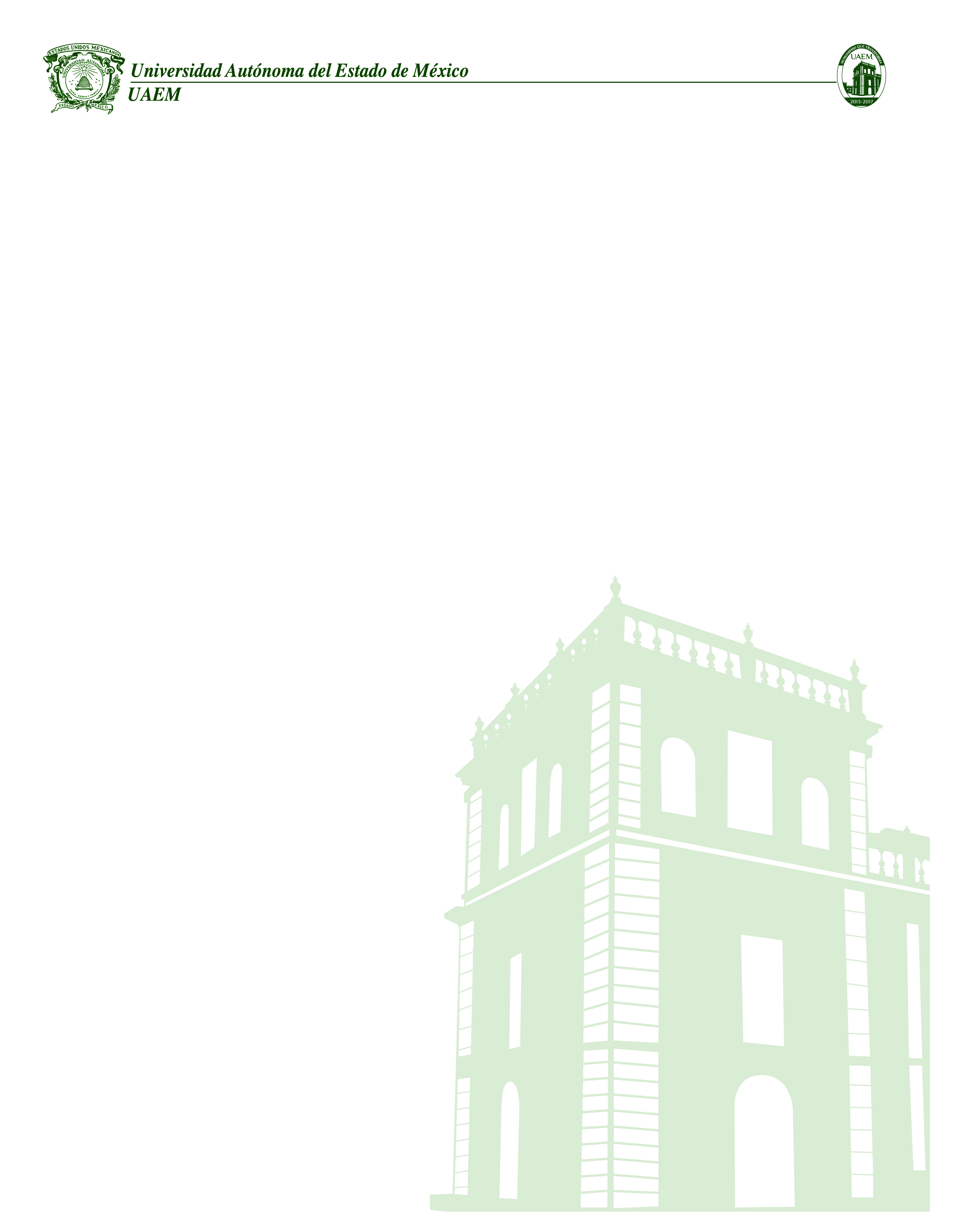 QUE PARA OBTENER EL TÍTULO DEP  R  E  S  E  N  T  ANOMBRE DEL ALUMNONOMBRE DEL ASESORVALLE DE CHALCO SOLIDARIDAD, MÉXICO	 2018.